
https://www.agenda-2030.fr/17-objectifs-de-developpement-durable/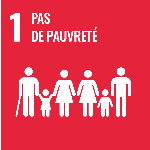 Éliminer la pauvreté sous toutes ses formes et partout dans le monde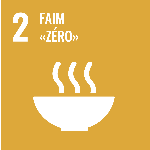 Éliminer la faim, assurer la sécurité alimentaire, améliorer la nutrition et promouvoir une agriculture durable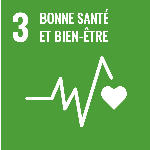 Donner aux individus les moyens de vivre une vie saine et promouvoir le bien-être à tous les âges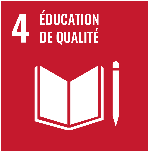 Veiller à ce que tous puissent suivre une éducation de qualité dans des conditions d’équité et promouvoir les possibilités d’apprentissage tout au long de la vie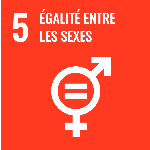 Réaliser l’égalité des sexes et autonomiser toutes les femmes et les filles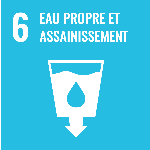 Garantir l’accès de tous à l’eau et à l’assainissement et assurer une gestion durable des ressources en eau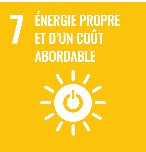 arantir l’accès de tous à des services énergétiques fiables, durables et modernes, à un coût abordable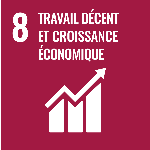 Promouvoir une croissance économique soutenue, partagée et durable, le plein emploi productif et un travail décent pour tous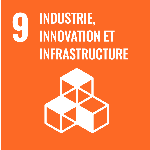 Mettre en place une infrastructure résiliente, promouvoir une industrialisation durable qui profite à tous et encourager l’innovation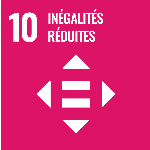 Réduire les inégalités entre les pays et en leur sein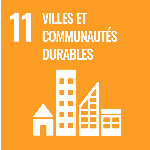 Faire en sorte que les villes et les établissements humains soient ouverts à tous, sûrs, résilients et durables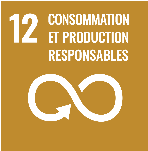 Établir des modes de consommation et de production durables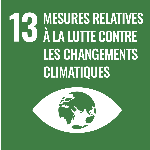 Prendre d’urgence des mesures pour lutter contre les changements climatiques et leurs répercussions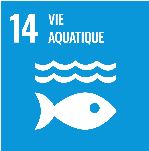 Conserver et exploiter de manière durable les océans, les mers et les ressources marines aux fins du développement durable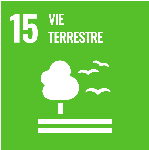 Préserver et restaurer les écosystèmes terrestres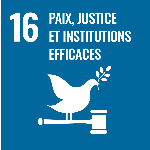 Promouvoir l’avènement de sociétés pacifiques et ouvertes aux fins du développement durable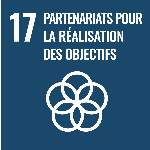 Partenariats pour la réalisation des objectifs